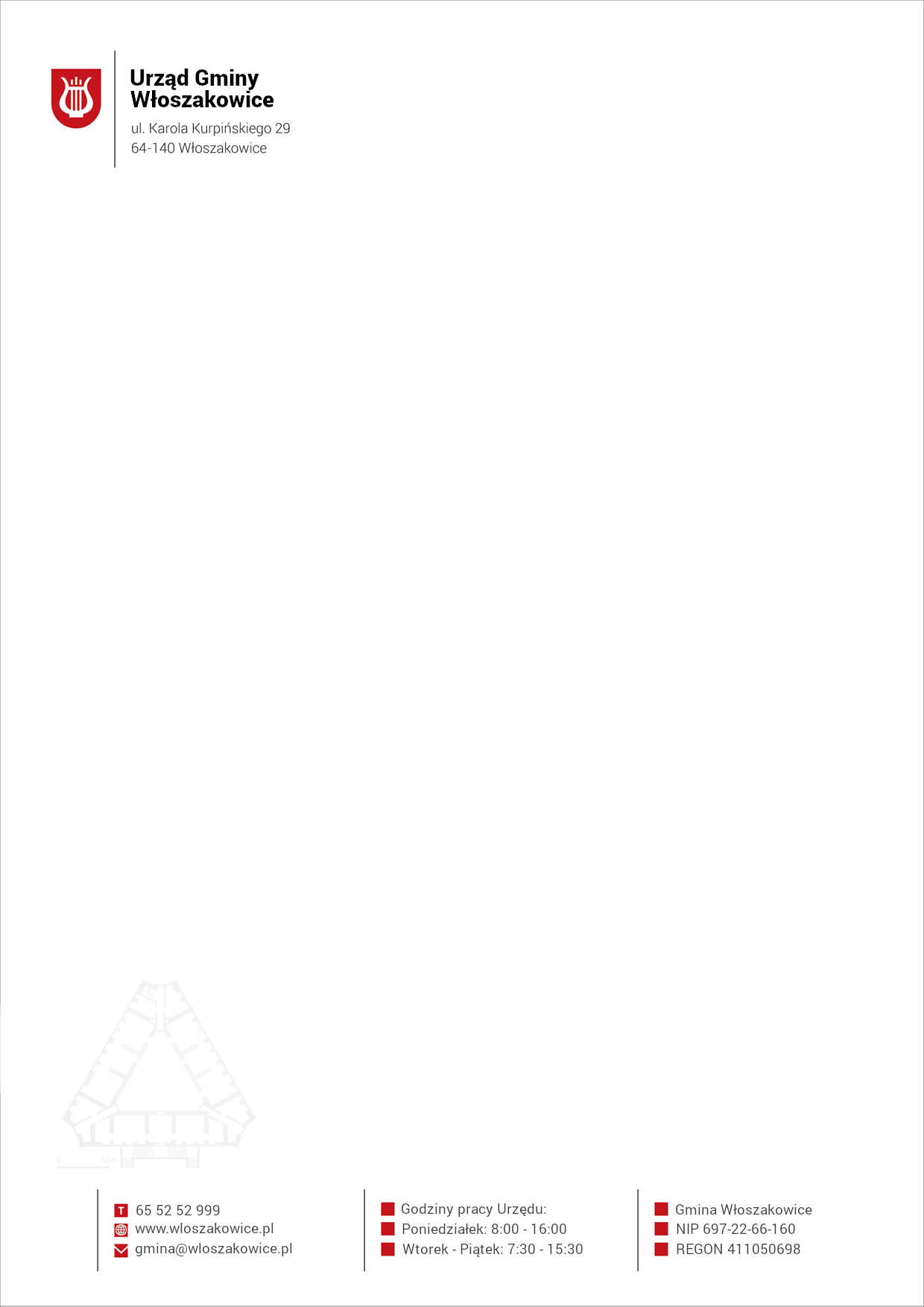 Wniosek o odstąpienie od dochodzenia należności cywilnoprawnych Na podstawie Uchwały Nr XVI/134/2020 RADY GMINY WŁOSZAKOWICE z dnia 27 kwietnia 2020 r. w sprawie odstąpienia od dochodzenia należności od przedsiębiorców, których płynność finansowa uległa pogorszeniu w związku z ponoszeniem negatywnych konsekwencji ekonomicznych z powodu COVID-19 wnoszę o odstąpienie od dochodzenia należności cywilnoprawnych z tytułu: 	 najmu - nr umowy ..................................... z tytułu dzierżawy - nr umowy .................................... nieruchomości gminnej położonej w miejscowości ………………………………………..przy ul.
.....................................................................  inne - ………………………………………………………………… za miesiąc:   kwiecień  maj  czerwiec 2020 roku.Informuję, że jestem przedsiębiorcą prowadzącym działalność w zakresie: (proszę zaznaczyć właściwe):  hoteli i podobnych obiektów zakwaterowania - PKD 55.10.Z, obiektów noclegowych turystycznych i miejsc krótkotrwałego zakwaterowania - PKD 55.20.Z, restauracji i innych stałych placówek gastronomicznych - PKD 56.10.A, transportu lądowego pasażerskiego, miejskiego i podmiejskiego - PKD 49.31.Z, fryzjerstwa i pozostałych zabiegów kosmetycznych - PKD 96.02.Z, obiektów sportowych - PKD 93.11.Z, obiektów służących poprawie kondycji fizycznej - PKD 93.13.Z.Oświadczam, że płynność finansowa mojej firmy uległa pogorszeniu w związku z ponoszeniem negatywnych konsekwencji ekonomicznych z powodu COVID-19. Do wniosku dołączam formularz informacji przedstawianych przy ubieganiu się o pomoc rekompensującą negatywne konsekwencje ekonomiczne z powodu COVID-19.
…………………………………………………………………………………								   Data i podpisKlauzula informacyjna RODOZgodnie z art. 13 ust. 1 i 2 rozporządzenia Parlamentu Europejskiego i Rady (UE) 2016/679 z dnia 27 kwietnia 2016r. w sprawie ochrony osób fizycznych w związku z przetwarzaniem danych osobowych i w sprawie swobodnego przepływu takich danych oraz uchylenia dyrektywy 95/46/WE (ogólne rozporządzenie o ochronie danych) (Dz. Urz. UE L 119 z 04.05.2016, str. 1), dalej „RODO”, informuję, że:Administratorem Pani/Pana danych osobowych jest Wójt Gminy Włoszakowice, ul. Karola Kurpińskiego 29, 64-140 Włoszakowice.Kontakt z inspektorem ochrony danych osobowych w Gminie Włoszakowice możliwy jest za pośrednictwem adresu e-mail: iod@wloszakowice.pl.Administrator danych osobowych przetwarza Pani/Pana dane osobowe na podstawie obowiązujących przepisów prawa tj. ustawy z dnia 2 marca 2020r. o szczególnych rozwiązaniach związanych z zapobieganiem, przeciwdziałaniem i zwalczaniem COVID-19, innych chorób zakaźnych oraz wywołanych nimi sytuacji kryzysowych orazniektórych innych ustaw (t .j. Dz. U. z 2020r. poz. 374 ze zm.) i Uchwały Rady Gminy Włoszakowice nr XVI/134/2020 z dnia 27 kwietnia 2020r. w sprawie odstąpienia od dochodzenia należności od przedsiębiorców, których płynność finansowa ulega pogorszeniu w związku z ponoszeniem negatywnych konsekwencji ekonomicznych z powodu COVID-19. Pani/Pana dane osobowe przetwarzane będą na podstawie art. 6 ust. 1 lit. c RODO w związku z realizacją obowiązku prawnego ciążącego na administratorze w celu realizacji zadań Gminy  w zakresie odstapienia od dochodzenia należności cywilnoprawnych. W związku z przetwarzaniem danych w celu/celach, o których mowa w pkt 4, odbiorcami Pani/Pana danych osobowych mogą być:organy władzy publicznej oraz podmioty wykonujące zadania publiczne lub działające na zlecenie organów władzy publicznej, w zakresie i w celach, które wynikają z przepisów powszechnie obowiązującego prawa;inne podmioty, które na podstawie przepisów prawa bądź stosownych umów podpisanych z Gminą przetwarzają dane osobowe, dla których Administratorem jest Wójt Gminy Włoszakowice.Pani/Pana osobowe będą przetwarzane przez okres niezbędny do realizacji celu przetwarzania, lecz nie krócej niż okres wynikający z ustawy z dnia 14 lipca 1983 r. o narodowym zasobie archiwalnym i archiwach.Podanie przez Panią/Pana danych osobowych jest wymogiem ustawowym.W odniesieniu do danych osobowych Pani/Pana decyzje nie będą podejmowane w sposób zautomatyzowany, stosownie do art. 22 RODO.Pani/Pan posiada:- na podstawie art. 15 RODO prawo dostępu do danych osobowych Pani/Pana dotyczących,- na podstawie art. 16 RODO prawo do sprostowania swoich danych osobowych,- na podstawie art. 18 RODO prawo żądania od administratora ograniczenia przetwarzania danych osobowych z zastrzeżeniem przypadków, o których mowa w art. 18 ust. 2 RODO,- prawo wniesienia skargi do Prezesa Urzędu Ochrony Danych Osobowych, gdy uzna Pan/Pani, że przetwarzanie danych osobowych Pani/Pana dotyczących narusza przepisy RODO.Nie przysługuje Pani/Panu:- w związku z art. 17 ust. 3 lit. b, d lub e RODO prawo do usunięcia danych osobowych,- prawo do przenoszenia danych osobowych, o których mowa w art. 20 RODO,- na podstawie art. 21 RODO prawo sprzeciwu, wobec przetwarzania danych osobowych, gdyż podstawą prawną przetwarzania Pani/Pana danych osobowych jest art. 6 ust. 1 lit. c RODO.Pani/Pana dane osobowe nie będą przekazywane odbiorcy w państwie trzecim lub organizacji międzynarodowej.WNIOSKODAWCA: (Imię  i nazwisko, Nazwa firmy/przedsiębiorcy)ADRES SIEDZIBY (np. ulica, osiedle, miejscowość, kod pocztowy)ADRES DO KORESPONDENCJI: (jeśli jest inny niż powyżej)pieczęć wpływuADRES E-MAIL (nie jest wymagany)TELEFON KONTAKTOWY (stacjonarny i/lub komórkowy, nie jest wymagany)znak sprawy (nadaje urzędnik)WÓJT GMINY WŁOSZAKOWICEul. K. Kurpińskiego 2964-140 Włoszakowice